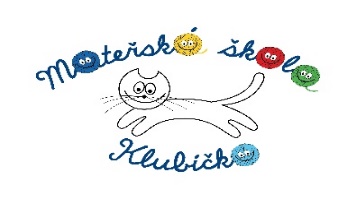 CO NÁS ČEKÁ V KVĚTNU  Neděle1Pondělí23.lekce plavání pro přihlášené dětiÚterý3Středa4Angličtina pro přihlášené děti	Čtvrtek5Logopedie v MŠ 1. třídaZÁPIS DO MŠ 12.00 – 16.00Pátek6Sobota7Neděle8Pondělí94.lekce plavání pro přihlášené dětiÚterý10Den rodin v MŠ od 15.30Středa11Angličtina pro přihlášené děti	Čtvrtek12Logopedie v MŠ 1. třídaEdukativně stimulační skupinky – pro přihlášené děti 10.lekce (poslední) s rodiči v MŠ od 16 hodinPátek13Sobota14Neděle15Pondělí165.lekce plavání pro přihlášené dětiÚterý17Focení v MŠ od 8.30Středa18„Maxipes Fík“ – v Roškotově divadle od 10.00 pro všechny děti, cena: 70,-, platíme z fonduAngličtina pro přihlášené děti	Čtvrtek19Logopedie v MŠ 1. třídaPátek20Sobota21Neděle22Pondělí23Školka v přírodě pro přihlášené předškoláky v Říčkách v Orl. horách – celý týden6.lekce plavání pro přihlášené dětiÚterý24Středa25Angličtina pro přihlášené děti	Čtvrtek26Pátek27Sobota28Neděle29Pondělí 30Úterý31Prázdninový zápis do ostatních školek v Ústí n. O.,    14-16 hodin